ЕЖЕДНЕВНЫЙ ПРОГНОЗвозникновения и развития чрезвычайных ситуаций на территорииЛенинградской области на 15 марта 2024 г.(подготовлен на основе информации ФГБУ "Северо-Западное управление по гидрометеорологии и мониторингу окружающей среды") 1. Метеорологическая обстановка.Облачная погода. В большинстве районов небольшой, местами умеренный дождь. Ветер юго-западный 7-12 м/с, ночью местами порывы до 15 м/с. Температура воздуха ночью +1...+6 гр., днем +5...+10 гр. Атмосферное давление будет понижаться.	Неблагоприятные метеорологические явления: не прогнозируются.Опасные метеорологические явления: не прогнозируются.Агрометеорологическая обстановка: в норме.2. Радиационная, химическая, бактериологическая обстановка: в норме.3. Гидрологическая обстановка: имеются 24 стационарных гидрометеорологических поста для наблюдения за обстановкой.Текущие отметки уровней воды на гидропостах в пределах допустимой нормы.Сведения об уровнях воды (в см над «0» поста) на гидрологических постах Ленинградской области на 08 часов утра 14.03.2024На большинстве рек запада Ленинградской области продолжалось понижение уровней воды, востока – уровни воды повышались с интенсивностью 2-15 см в сутки.  По данным измерений за 10 марта на большинстве рек сохраняется  ледостав с толщиной льда 5-40 см, что на 5-25 см ниже  нормы для данного периода. Покрытость Ладожского озера льдом составляет 60%.По данным снегосъемки за 10 марта высота снежного покрова составляла на западе Ленинградской области 9-12 см (на 17-28 см ниже нормы для данного периода) с запасом воды 35-48% от среднемноголетних значений за зимний период, на востоке Ленинградской области 35-62 см (в пределах нормы, кроме бассейна реки Тихвинки – на 12 см выше нормы для данного периода)  с запасом воды 88-159% от среднемноголетних значений за зимний период. Наименьший запас воды в снеге отмечался в бассейне р. Волхова (35%), наибольший – в бассейнах р. Тихвинки (159%) . В бассейне реки Луги снежный покров отмечается местами. В ближайшие дни теплая погода, сопровождаемая осадками, будет способствовать активизации  весенних процессов. Продолжится разрушение ледяного покрова на водных объектах. Рост уровней воды на реках  составит  1-50 см в сутки.  Обзор ледовой обстановки на Ладожском озереПо данным ИСЗ от 13.03 и данным береговых наблюдений от 14.03 плавучий лед сплоченностью 4-10 баллов сосредоточен в юго-восточной и центральной части озера. Слабый дрейф льда происходил в южном направлении. Продолжается уменьшение толщины неподвижного льда.Припай толщиной 31-39 см сохраняется в большей части б. Петрокрепость. Местами отмечаются полыньи, трещины в ледяном покрове, значительные промоины в районе м. Заячий, д. Леднево. В истоке р. Нева припай сохраняется узкой полосой вдоль южного и западного берега, на участке б. Глубокая – м. Бугры – исток р. Нева отмечается зона чистой воды, в районе крепости Орешек – поле плавучего льда сплоченностью 7-8 баллов, восточнее – отдельные льдины. Припай сохраняется на юго-западном побережье в Тайпаловском, Черёмухинском, Владимировском заливах; вдоль южного побережья озера, в Волховской и Свирской губах, вдоль восточного побережья, в заливах Уксунлахти и Лункуланлахти и в северных шхерах. Толщина льда составляет от 35 до 45 см. В Волховской губе в устье р. Волхов сохраняется полынья.Покрытость озера льдом составляет около 50%.Прогноз до 18 марта 2024	На Ладожском озере в связи с положительными температурами воздуха ожидается усиление процессов снижения прочности и разрушения неподвижного льда, уменьшение количества плавучего льда. Дрейф льда будет происходить преимущественно в северо-восточном, северном направлениях, 18.03 – в юго-западном направлении.14-15.03, в связи с усилением ветра юго-западного направления в порывах до 20 м/с, возможен взлом кромки неподвижного льда в б. Петрокрепость.3.1. Опасные гидрологические явления: не прогнозируются.3.2. Неблагоприятные гидрологические явления: не прогнозируются.4. Биолого-социальная обстановка:По состоянию на 14 марта 2024 года на территории Ленинградской области зарегистрировано 274 117 случаев заражения коронавирусной инфекцией, 270 036 человек выписаны, 3 516 летальных исходов.5. Лесопожарная обстановка:С 02.10.2023 года установлено окончание пожароопасного сезона на землях лесного фонда Ленинградской области (приказ Комитета по природным ресурсам ЛО № 9 от 28.09.2023).6. Прогноз чрезвычайных ситуаций.6.1. Природные и природно-техногенные ЧС:- сохраняется вероятность происшествий, связанных с гололёдно-изморозевыми явлениями и переохлаждениями людей, особенно среди социально незащищенных групп населения (Источник –        колебания температур, осадки, порыв ветра);- сохраняется вероятность провалов людей и техники под неокрепший лед водоемов Ленинградской области (Источник —  колебания температур, осадки, порыв ветра);- сохраняется вероятность травматизма людей падающим с кровель сооружений снегом и льдом при несвоевременной уборке снега и льда с крыш зданий и при обрушении ветхих, широкопролётных, а также широкоформатных конструкций (Источник ЧС – нарушения при контроле состояния зданий, осадки, порыв ветра);- повышается вероятность увеличения количества пострадавших на реках и озёрах Ленинградской области, а также заблудившихся в лесах Ленинградской области (Источник – нарушение правил безопасности в лесах и на воде, колебание температуры воздуха, порыв ветра);- сохраняется вероятность возникновения острых респираторных вирусных инфекций;- существует вероятность выявления завозных случаев опасных инфекционных и вирусных заболеваний (в том числе новая коронавирусная инфекция). (Источник – посещение гражданами РФ различных стран, в том числе тропического региона);- существует вероятность возникновения случаев эпидемических вспышек острых кишечных инфекций (Источник – завоз и несанкционированная продажа некачественных овощей и фруктов, нарушение санитарно-гигиенических норм);- существует возможность возникновения случаев инфекционных заболеваний животных, в том числе африканской чумой свиней и бешенством (Источник – попадание возбудителей с территории других субъектов РФ).6.2. Техногенные ЧС:- повышается вероятность происшествий (до 0,4) связанных с ДТП, в том числе с участием детей, перекрытием движения по автотрассам, затруднениями в движении на автодорогах и, особенно, на опасных участках дорог Ленинградской области и автотрассе М-10 «Россия»: Тосненский район 626-628 км, Тосненский район 667- 669 км, А-181 «Скандинавия»: Выборгский район 113-115 км, 119-122 км, 135-136 км, Р-21 «Кола»: Всеволожский район 20-26 км, 28-30 км, Кировский район 40-42 км, 45-53 км, 66-75 км, Волховский район 97-99 км, 121-124 км, Р-23 «Санкт-Петербург - Псков»: Лужский район 133-134 км; (Источник – загруженность автотрасс, нарушения скоростного режима, низкое качество дорожного полотна, осадки, порывы ветра);- повышается вероятность (до 0,5) возникновения происшествий на акваториях Ленинградской области (Источник – нарушения мер безопасности на воде, осадки, порыв ветра);- повышается вероятность (до 0,5) авиапроисшествий, изменения в расписании воздушных судов на территории Ленинградской области (Источник – технические неисправности, осадки, порыв ветра);- повышается вероятность (до 0,4) происшествий и аварий на железнодорожном транспорте на территории Ленинградской области (Источник – нарушение правил эксплуатации железнодорожного транспорта, неисправность путей, дефекты оборудования, осадки, колебание температуры воздуха, порыв ветра);- сохраняется вероятность (до 0,6) повреждений (замыканий, обрывов) на ЛЭП, ТП и линиях связи, объектов экономики, транспорта и жилого фонда. Возможны нарушения жизнеобеспечения населения в связи с авариями на объектах электроснабжения (Источник – изношенность сетей, повышение нагрузки на сети, осадки, колебание температуры воздуха, порыв ветра);- сохраняется вероятность (до 0,5) возникновения аварий на объектах ЖКХ на всей территории Ленинградской области, нарушений жизнеобеспечения населения в связи с авариями на объектах водо- и теплоснабжения (нарушение работы сетей и в связи с отключениями энергоснабжения) (Источник – изношенность сетей, колебание температуры воздуха, осадки, порыв ветра);- сохраняется вероятность (до 0,4) возникновения техногенных пожаров и взрывов бытового газа на территории субъекта (Источник – изношенность оборудования, нарушение техники безопасности при использовании электрических и газовых приборов, а также пиротехники);- существует вероятность обнаружения взрывоопасных предметов и неразорвавшихся снарядов времен ВОВ.7. Рекомендации по предупреждению возможных рисков ЧС Ф и ТП РСЧС.В целях предупреждения ЧС, аварий и происшествий главам администраций муниципальных образований области рекомендуется: По предупреждению бытовых пожаров:- отделам надзорной деятельности провести внеплановые проверки противопожарного состояния в детских оздоровительных лагерях. Уделить особое внимание выявлению и устранению нарушений.совместно с жилищно-эксплуатационными организациями и иными заинтересованными организациями провести проверки (ревизии) состояния жилищного фонда, в т.ч. печного отопления, электрических и газовых сетей на предмет их технического состояния, с принятием мер по устранению выявленных нарушений;совместно с жилищно-эксплуатационными организациями провести проверки распределительных щитов, монтажа электропроводки и печного отопления;совместно с органами внутренних дел и жилищно-эксплуатационными организациями провести работу по профилактике правонарушений в области пожарной безопасности в местах возможного проживания лиц без определенного места жительства, в неблагополучных семьях и среди граждан, ведущих антисоциальный образ жизни;уточнить финансовые и материальные резервы на случай ликвидации ЧС;проводить обучение населения мерам пожарной безопасности при поквартирных обходах, проверках жилых домов, на собраниях жильцов и в учебно-консультационных пунктах при администрациях округов, РЭУ, ЖКХ;во всех организациях (объектах) МО разместить стенды (информационные щиты) на противопожарную тематику;проверить наличие указателей пожарных водоемов, пожарных гидрантов и других источников противопожарного водоснабжения;провести ревизию искусственных противопожарных водоисточников;средствами СМИ организовать информирование населения о соблюдении правил пожарной безопасности при эксплуатации нагревательных приборов, печного отопления;совместно с ОНД продолжить контроль над выполнением населением и юридическими лицами правил пожарной безопасности;в деревянном жилом фонде совместно с ОНД организовать проверку устройства печей (кухонных очагов) на предмет безопасной эксплуатации.По предупреждению ДТП:совместно с органами ГИБДД продолжить реализацию мер по предупреждению аварийных ситуаций на дорогах федерального значения и общего пользования. Осуществлять контроль над дорогами возле детских дошкольных и школьных учреждений.совместно с дорожно-ремонтными службами продолжить комплекс мероприятий по улучшению состояния дорог.По предупреждению аварий на объектах жизнеобеспечения населения:проверить готовность к эксплуатации резервных ДЭС;усилить контроль над готовностью аварийно-восстановительных бригад по реагированию на аварии на объектах жизнеобеспечения.усилить контроль над работой котельных и запасами топлива.По предупреждению санитарно-эпидемиологической обстановки: организовать контроль над соблюдением санитарного законодательства предприятиями общественного питания и торговли пищевыми продуктами, обратив особое внимание на детские дошкольные и школьные учреждения и учебные заведения. По предупреждению биолого-социальной обстановки:- мониторинг охотничьих угодий и иных территорий, являющихся средой обитания дикого кабана в целях выявления случаев падежа и установления численности диких кабанов; - проведение разъяснительной работы среди населения.Рекомендации СМИ:организовать пропаганду в местных СМИ: профилактики рисков, правил пожарной безопасности, правил безопасного поведения на водных объектах и при посещении лесов, информирование населения об эпидемиологической ситуации; организовать доведение до населения телефонов спасательных (пожарно-спасательных) формирований. Рекомендации дежурным сменам органов повседневного управления:доведение ежедневного прогноза до глав МО и заинтересованным лицам;организовать своевременное размещение в СМИ прогноза ЧС и происшествий, рекомендаций населению;уточнить наличие сил и средств и их готовность к действиям по предупреждению и ликвидации последствий, прогнозируемых ЧС, аварий и происшествий;организовать своевременное реагирование по предоставлению информации о ЧС, авариях и происшествиях, анализ действий служб, отвечающих за их ликвидацию; осуществлять контроль над выполнением рекомендуемых мероприятий в городских и районных звеньях областной подсистемы РСЧС;организовать контроль над состоянием и обстановкой на дорогах общего пользования совместно со службой дорожного агентства;организовать взаимодействие с органами ГИБДД по предоставлению информации о дорожно-транспортных происшествиях. 	Рекомендации в связи с гидрологической обстановкой на водоёмах Ленинградской области:- организовать мониторинг на реках и внутренних водоёмах.ЗНЦ (СОД) ЦУКС ГУ МЧС России по Ленинградской областиподполковник внутренней службы 						                        Д.Ю. Подгорный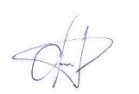 Исполнитель	                                                                           			                        Т.В. МорозоваПередала: диспетчер ЕДДС Волховского МР                                                                               Е.М. Нешенкова  Река-ПунктОтметка "0" поста,мБСУровень,смИзменение засуткиНеблагоприятнаяотметкаОпаснаяотметкаЛедовые явленияЛуга-Толмачево30,9265-10-620забереги 1 бал.;Луга-Кингисепп-0,061820-680Нет свЛуга-Луга35,08200-10450-чистоОредеж-Вырица50,851680--Нет свОредеж-Чикино91.11700--Нет свНарва-Степановщина25,35551--навалы льда на берегах;Нева-Петрокрепость0475-2--ледяная перемычка в створе поста;Тосна-Тосно24,69239-13530610ледяной покров с полыньями;Тигода-Любань28,9224-8470600ледяной покров с полыньями;Сясь-Яхново8,971262--закраины 1 бал.;Дымка-Домачево58,02155-3--ледостав,ровный;Тихвинка-Горелуха28,112014-650закраины 2 бал.;вода на льду;Тихвинка-Тихвин32,5813315450500ледяной покров с полыньями 3 бал.;Паша-Пашский Перевоз2,692491-450Нет свПаша-Дуброво39,83140-4--Нет свПаша-Часовенское3,52289-5760790Нет свКапша-Еремина Гора49,5790-1--Нет свОять-Мининская125,74690-420ледостав,ровный;Оять-Акулова Гора8,93136*-2-550ледостав,ровный;Н.Л.К.-Свирица05161570600Нет свС.Л.К.-Сясьские Рядки04901--Нет своз.Онежское-Вознесенье 31,8133-1--ледяной покров с полыньями 1 бал.;Пчевжа Белая18,92211-10--Нет св